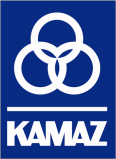 ОБЩЕСТВО С ОГРАНИЧЕННОЙ ОТВЕТСТВЕННОСТЬЮКАМАЗ-ЭНЕРГОПРОТОКОЛг. Набережные Челны1.Наименование предмета запроса предложений         Услуги по техническому обслуживанию систем автоматического пожаротушения, автоматической пожарной сигнализации, охранной сигнализации ООО «КАМАЗ-Энерго»Извещение о проведении запроса предложений № 31704661126 было опубликовано на сайте zakupki.gov.ru, на официальном сайте Общества 13.01.2017 года.	2. Председателем Закупочной комиссии ООО «КАМАЗ-Энерго генеральным директором Шакировым Р.Г. определен следующий состав закупочной комиссии по текущей закупке:Шакиров. Р.Г.- Председательствующий Члены комиссии:Орешин В. А.- член комиссии		Аллаяров И. Ф. - член комиссии		Ларионова И. А. - член комиссии	Жданова И. А. - член комиссии	         при секретаре Фахрутдинове Р.Р.         3. Заседание считается правомочным, так как присутствовали пять  членов комиссии.4. Процедура рассмотрения заявок на участие в запросе предложений проводилась комиссией 23 января 2017 года по адресу: Российская Федерация, Республика Татарстан, г.Набережные Челны, Промышленно-коммунальная зона, промзона, ул. Промышленная д. 73, кабинет 121  Начало - 10 часов 30 минут.         5. Закупочная комиссия рассмотрела заявки на участие в закупке в соответствии с требованиями и условиями, установленными в конкурсной документации, и приняла решение6. В соответствии с п.11.14, 11.15. «Положения о закупках товаров, работ и услуг», комиссия приняла решение признать закупку  не состоявшейся и объявить о проведении повторного запроса предложений. 	7. Настоящий Протокол подлежит размещению на официальном сайте ООО «КАМАЗ – Энерго», на официальном сайте zakupki.gov.ru	8. Настоящий протокол подлежит хранению в течение трех лет с даты подведения итогов настоящей закупки.Председательствующий            		Р.Г. ШакировЧлены комиссии:	  		    В.А. Орешин				     	                                                                                                                                                                                                           									                                            	     И.Ф. Аллаяров								                   			                                            	     И.А. Ларионова										                                            	      И.А. ЖдановаСекретарь закупочной комиссии:						Р.Р. Фахрутдинов«_23__» ____01___2017__ г.№________2_________№ п/пОценочныепоказателиУчастники по проведению закупкиУчастники по проведению закупки№ п/пОценочныепоказателиООО «Аргус»ООО «Спецавтоматика»12441.Цена контракта    с НДС198 000,00 руб  Без НДС390 000,00 руб  с НДС2.Опыт работы (кол-во закл. дог.)0113Срок выполнения работ Начало выполнения работ: с момента заключения договораОкончание выполнения  работ:31.12.2017Январь – декабрь 2017 г  4Соблюдение требований к конкурсной документацииДокументыпредставлены  нев полном объеме (отсутствует справка обслуживающего банка о наличии расчетного счета,  отсутствует  справка обслуживающего банка  о наличии  либо отсутствии картотеки)Документыпредставлены нев полном объеме ( отсутствует приказ о вступлении в должность директора, отсутствует страница Устава Общества с отметкой  налогового органа.) В пункте 1.1 конкурсного предложения ошибочно указаны сведения по критерию «опыт работы»5Соответвие требованиям к участникам закупкиСоответствуетСоответствует6Решение конкурсной комиссииНе принимается к дальнейшему рассмотрениюНе принимается к дальнейшему рассмотрению